mySchool Online Schedule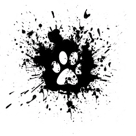 PERIODTIMETEACHERSUBJECTZOOM LINKMONDAYA Lunch- Class time:12:02-12:55B Lunch- Class time:11:28-12:03 then 12:37-12:55C Lunch- Class time:11:28-12:2118:30-9:30MONDAYA Lunch- Class time:12:02-12:55B Lunch- Class time:11:28-12:03 then 12:37-12:55C Lunch- Class time:11:28-12:2129:34-10:27MONDAYA Lunch- Class time:12:02-12:55B Lunch- Class time:11:28-12:03 then 12:37-12:55C Lunch- Class time:11:28-12:21310:31-11:24MONDAYA Lunch- Class time:12:02-12:55B Lunch- Class time:11:28-12:03 then 12:37-12:55C Lunch- Class time:11:28-12:21411:28-1:19MONDAYA Lunch- Class time:12:02-12:55B Lunch- Class time:11:28-12:03 then 12:37-12:55C Lunch- Class time:11:28-12:2151:23-2:16MONDAYA Lunch- Class time:12:02-12:55B Lunch- Class time:11:28-12:03 then 12:37-12:55C Lunch- Class time:11:28-12:2162:20-3:13TUESDAYA Lunch- Class time: 12:02-12:55B Lunch- Class time: 11:28-12:03 then 12:37-12:55C Lunch-  Class time:11:28-12:2128:30-9:30TUESDAYA Lunch- Class time: 12:02-12:55B Lunch- Class time: 11:28-12:03 then 12:37-12:55C Lunch-  Class time:11:28-12:2139:34-10:27TUESDAYA Lunch- Class time: 12:02-12:55B Lunch- Class time: 11:28-12:03 then 12:37-12:55C Lunch-  Class time:11:28-12:21410:31-11:24TUESDAYA Lunch- Class time: 12:02-12:55B Lunch- Class time: 11:28-12:03 then 12:37-12:55C Lunch-  Class time:11:28-12:21511:28-1:19TUESDAYA Lunch- Class time: 12:02-12:55B Lunch- Class time: 11:28-12:03 then 12:37-12:55C Lunch-  Class time:11:28-12:2161:23-2:16TUESDAYA Lunch- Class time: 12:02-12:55B Lunch- Class time: 11:28-12:03 then 12:37-12:55C Lunch-  Class time:11:28-12:2112:20-3:13WEDNESDAYA Lunch- Class time: 12:02-12:55B Lunch- Class time: 11:28-12:03 then 12:37-12:55C Lunch- Class time: 11:28-12:2138:30-9:30WEDNESDAYA Lunch- Class time: 12:02-12:55B Lunch- Class time: 11:28-12:03 then 12:37-12:55C Lunch- Class time: 11:28-12:2149:34-10:27WEDNESDAYA Lunch- Class time: 12:02-12:55B Lunch- Class time: 11:28-12:03 then 12:37-12:55C Lunch- Class time: 11:28-12:21510:31-11:24WEDNESDAYA Lunch- Class time: 12:02-12:55B Lunch- Class time: 11:28-12:03 then 12:37-12:55C Lunch- Class time: 11:28-12:21611:28-1:19WEDNESDAYA Lunch- Class time: 12:02-12:55B Lunch- Class time: 11:28-12:03 then 12:37-12:55C Lunch- Class time: 11:28-12:2111:23-2:16WEDNESDAYA Lunch- Class time: 12:02-12:55B Lunch- Class time: 11:28-12:03 then 12:37-12:55C Lunch- Class time: 11:28-12:2122:20-3:13THURSDAYA Lunch- Class time: 12:02-12:55B Lunch- Class time: 11:28-12:03 then 12:37-12:55C Lunch- Class time: 11:28-12:2148:30-9:30THURSDAYA Lunch- Class time: 12:02-12:55B Lunch- Class time: 11:28-12:03 then 12:37-12:55C Lunch- Class time: 11:28-12:2159:34-10:27THURSDAYA Lunch- Class time: 12:02-12:55B Lunch- Class time: 11:28-12:03 then 12:37-12:55C Lunch- Class time: 11:28-12:21610:31-11:24THURSDAYA Lunch- Class time: 12:02-12:55B Lunch- Class time: 11:28-12:03 then 12:37-12:55C Lunch- Class time: 11:28-12:21111:28-1:19THURSDAYA Lunch- Class time: 12:02-12:55B Lunch- Class time: 11:28-12:03 then 12:37-12:55C Lunch- Class time: 11:28-12:2121:23-2:16THURSDAYA Lunch- Class time: 12:02-12:55B Lunch- Class time: 11:28-12:03 then 12:37-12:55C Lunch- Class time: 11:28-12:2132:20-3:13FRIDAYA Lunch- Class time: 12:02-12:55B Lunch- Class time: 11:28-12:03 then 12:37-12:55C Lunch- Class time: 11:28-12:2158:30-9:30FRIDAYA Lunch- Class time: 12:02-12:55B Lunch- Class time: 11:28-12:03 then 12:37-12:55C Lunch- Class time: 11:28-12:2169:34-10:27FRIDAYA Lunch- Class time: 12:02-12:55B Lunch- Class time: 11:28-12:03 then 12:37-12:55C Lunch- Class time: 11:28-12:21110:31-11:24FRIDAYA Lunch- Class time: 12:02-12:55B Lunch- Class time: 11:28-12:03 then 12:37-12:55C Lunch- Class time: 11:28-12:21211:28-1:19FRIDAYA Lunch- Class time: 12:02-12:55B Lunch- Class time: 11:28-12:03 then 12:37-12:55C Lunch- Class time: 11:28-12:2131:23-2:16FRIDAYA Lunch- Class time: 12:02-12:55B Lunch- Class time: 11:28-12:03 then 12:37-12:55C Lunch- Class time: 11:28-12:2142:20-3:13